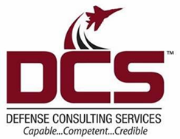 PART 1: LAW ENFORCEMENT OFFICERS SAFETY ACT APPLICATION NOTICE(926B & 926C)In order for Defense Consulting Services (DCS) to process your application, the following Personally Identifiable Information (PII) and Sensitive Personally Identifiable Information (SPII) is required.   Applicant full name (PII) Applicant telephone number (Not PII) Applicant e-mail address (PII) (No government e-mail addresses) Residential address (PII) Social Security Number (SPII) Copy of driver’s license or government issued identification with photograph.Photocopying a government issued Common Access Card (CAC) is prohibited by law. (SPII) Notarized completed LEOSA Credential application (SPII) Passport photo Photos in military and police officer uniforms are prohibited.  (Not PII) LEOSA Commanding Officer Letter of Verification.DO NOT modify the information contained in this document. (Not PII) FOR ALL LEOSA REQUIREMENTS, SEE INSTRUCTIONS STARTING AT PART 6If you have not already done so, create login and password at: http://www.leosaonline.comNOTE: Do not use a government e-mail address to establish an account. E-mails will be blocked by the government server.NOTE: From the time DCS receives your LEOSA Application, barring any issues with applicable training or missing documentation, the entire process (from beginning to end) will take approximately 45 BUSINESS DAYS.NOTE: For status updates on the progress of your LEOSA application, please monitor your personal LEOSA on-line account. PART 2: 926B/926C APPLICATION(Actively Serving, Retired/Separated SF, MP, CID, CI, BO, PD, SF, IS, DoD Conservation, MA and/or USA/USAF/USN Civilian Police Officer)I [print name] _____________________________________________ authorize release of my personal information to Defense Consulting Services, LLC which is protected under the Privacy Act of 1974. I declare under penalty of perjury under the laws of the United States of America that the foregoing is true and correct, and I am the person named above (requester) and I understand any falsification of this statement is punishable under the provisions of Title 18, U.S.C. Section 1001 by a fine of not more than $10,000.00 or by imprisonment of not more than five years or both, and that requesting or obtaining any record(s) under false pretenses is punishable under the provisions of Title 5, U.S.C. Section 552a(i)(3) by a fine of not more than $5,000.00. PRINCIPAL PURPOSES(S):  To obtain information for the purposes of validating the identity of the applicant and review of criminal history summary for the issuance of a Law Enforcement Officers Safety Act (LEOSA) Credential in accordance with DoDI 5525.12/Implementation of the Amended Law Enforcement Officers Safety Act of 2004, DoDI 5525.15/Law Enforcement (LE) Standards and Training in the DoD. Your PII and SPII is solicited solely for creating files and updating Department of Defense Information Systems. 926B/926C Law Enforcement Officer Safety Act Application Categories:Type of DoD Military Law Enforcement OfficerPART 3: PERSONAL & SERVICE INFORMATIONRESIDENTIAL ADDRESSMAILING ADDRESS (If different from residential used above)CONTACT INFORMATIONTYPE OF LEOSA APPLICATION926B (ALL ACTIVE DUTY & 926B SERVICE REQUEST)PART 4: LEOSA QUESTIONS AND CERTIFICATIONCERTIFICATION: I hereby certify that, to the best of my knowledge and belief, all the information provided by me is true, correct, complete, and made in good faith. I understand that false or fraudulent information provided herein may be grounds for criminal and/or administrative proceedings:FOR 926B: To include (if civilian) adverse action, up to and including removal, and (if military) disciplinary action under the Uniform Code of Military Justice or Title 14 USC 522.FOR 926C: To include adverse action, up to and including PERMANENT RECOVCATION of DoD/DHS LEOSA Privileges. Signature of Applicant: ______________________________________ Date: ______________PART 5: AFFIDAVIT FOR NOTARY USE Before me, the undersigned notary public, this day, personally, appeared [Affiant full name] ________________________________________________,  to me known, who being duly sworn according to law, deposes the following: Being first duly sworn or affirm on oath according to  law, deposes and says that [he/she] has read the foregoing AFFIDAVIT OF The Law Enforcement Officer Safety (LEOSA) Credential  Application [full name/object] by [his/her] subscribed, that the matters stated herein are true to the best of [his/her] information,  knowledge and belief. [Affiant Signature] ______________________________________________  State of [______________________]   County of [_________________________] Subscribed and sworn to before me this _________ day of__________________, 20_______. My Commission Expires:  _____________________Seal:______________________________________________Notary Public SignatureNOTE: PARTS 6 and 7 ARE INFORMATIONAL ONLY and are NOT required to be submitted.PART 6: LEOSA APPLICATION REQUIREMENTS, FORMS & SUPPORTING LEOSA DOCUMENTSPLEASE PRINT ONE SIDED, DO NOT BEND, FOLD or STAPLE YOUR APPLICATION or SUPPORTING DOCUMENTS.PART 7: LEOSA SERVICE REQUEST INFORMATION(General Change / Lost or Stolen Credential / Category Change / Credential Renewal)GENERAL CHANGE ONLY (Address/Name Change)LEOSA Service Request Form Signed/DatedCopy of your current LEOSA CredentialApplication Processing Fee NOTE: Current LEOSA Credentials older than 6 months from date of issue will require a new passport style photoNOTE: If current LEOSA Credential is 4 years or older from issue date, you MUST complete the LEOSA Service Renewal ApplicationLOST/STOLEN LEOSA CREDENTIALLEOSA Service Request Form Signed/DatedApplication Processing Fee NOTE: Current LEOSA Credentials older than 6 months from date of issue will require a new passport style photoNOTE: If current LEOSA Credential is 4 years or older from issue date, you MUST complete the LEOSA Service Renewal ApplicationLEOSA CATEGORY CHANGE (Going from 926B > 926C or 926C > 926B)LEOSA Service Request Form Signed/DatedApplicable LEOSA Application Signed/Dated/NotarizedCopy of your current LEOSA CredentialNOTE: Current LEOSA Credentials older than 6 months from date of issue will require a new passport style photoNOTE: If current LEOSA Credential is 4 years or older from issue date, you MUST complete the LEOSA Service Renewal ApplicationApplication Processing Fee LEOSA CREDENTIAL RENEWALLEOSA Service Request Renewal Form Signed/DatedCopy of your current LEOSA CredentialNew passport style photo926B and 926C Separated but still Actively Serving Applicants: New Commanding Officer Letter of Endorsement/Verification926C Applicants: New FBI Identity History SummaryApplication Processing Fee 7 April 21Universal Application v11DCS CONTACT INFORMATION DCS CONTACT INFORMATION DCS LEOSA OFFICE (MAIL LEOSA APPLICATION and SUPPORTING DOCUMENTS HERE)Defense Consulting Services, LLC15750 IH 10 WSan Antonio, Texas 78249LEOSA CUSTOMER SERVICE PROJECT MANAGERS CONTACT INFORMATIONLEOSA CUSTOMER SERVICE PROJECT MANAGERS CONTACT INFORMATIONDCS Air Force LEOSA Representative866-384-3570 Ext. 1DCS Army LEOSA Representative866-384-3570 Ext. 2DCS Navy LEOSA Representative866-384-3570 Ext. 3DCS Coast Guard LEOSA Representative866-384-3570 Ext. 4Acknowledgment that you have read the above Authorization Statement.             Initial:BRANCHREGULARNATIONAL GUARDRESERVESUnited States Air ForceUnited States ArmyUnited States NavyUnited States Coast Guard926BCurrently serving in a US Coast Guard or DoD Military Law Enforcement Officer Position926C-RRetired (Non-Medical) – at time of retirement served in a US Coast Guard or DoD Military Law Enforcement Officer Position926C-R/MRetired (Medical) – at time of retirement served in a US Coast Guard or DoD Military Law Enforcement Officer Position926C-SSeparated (Non-Medical) – Separated from the Service Branch but after serving 10 years as a Law Enforcement Officer Position926C-S/MSeparated (Medical) – Separated from the Service Branch after serving in a Law Enforcement Officer Position926C-S/ADActive Duty but Separated from a US Coast Guard or DoD Military Law Enforcement Career Field i.e. still actively serving in the service branch but no longer in a Law Enforcement Career Field (i.e. Cross-Trained), but after serving 10 years as a Law Enforcement Officer USAF – Security Forces/PoliceUSAF – Wildlife ConservationUSAF – Civilian PoliceUSA – Military PoliceUSA – CounterintelligenceUSA - CIDUSA – Wildlife ConservationUSA – Civilian PoliceUSN – Master at Arms (649X/749X)USN – Civilian Police OfficerUSCG – Boarding OfficerUSCG – CGPDUSCG – CGSFUSCG – CGISUSCG – Maritime LEOOTHERLAST NAMEFIRST NAMEM.I.SR, JR, II, etc.DATE OF BIRTHSOCIAL SECURITY NUMBERSTATE OF RESIDENCERESIDENTIAL STREET ADDRESSCITYSTATEZIP CODESTREET ADDRESSCITYSTATEZIP CODEHOME PHONECELL PHONEE-MAIL ADDRESS (No Government e-mail)CATEGORYINITIAL APPLICATIONSERVICE REQUEST926B926C-R926C-RM926C-S926C-SM926C-S/ADRATE AND/OR JOB DESCRIPTION CODE IDENTIFIERCURRENT RANK AND DUTY ASSIGNMENT AS A LAW ENFORCEMENT OFFICERCURRENT RANK AND DUTY ASSIGNMENT AS A LAW ENFORCEMENT OFFICERCURRENT RANK AND DUTY ASSIGNMENT AS A LAW ENFORCEMENT OFFICERCURRENT RANK AND DUTY ASSIGNMENT AS A LAW ENFORCEMENT OFFICERRANKCURRENT UNIT OF ASSIGNMENTCURRENT DUTY LOCATIONCURRENT COMMANDLEOSA CREDENTIALING REGULATORY GUIDANCE FOR 926B & 926CYESNOHave you read 18 U.S.C. 926B - Carrying of concealed firearms by qualified law enforcement officers? (926B)Have you read 18 U.S.C. 926C - Carrying of concealed firearms by qualified retired law enforcement officers? (926C)Have you read DoD Instruction 5525.12 Implementation of Amended Law Enforcement Safety Act of 2004, 13Feb 14? (926B & 926C)Have you read DoD Instruction 5525.15, Law Enforcement Standards and Training in the DoD, 22 Dec 16? (926B & 926C)AIR FORCE:  Have you read Immediate Implementation of Air Force Guidance Memorandum to AFI 31-117, Arming and Use of Force by Air Force Personnel, 22 Apr 19? (AFI 31-117, 2 Feb 16) (USAF 926B & 926C ONLY)ARMY: Have you read Army Directive 2021-6 (Implementation of the Law Enforcement Officers Safety Act of 2004, 11 May 21? (USA 926B & 926C ONLY)NAVY: Have you read SECNAV Instruction 5580.3, Department of the Navy Law Enforcement Officer Safety Program, 19 Jan 17? (USN 926B & 926C ONLY)COAST GUARD: Have you read LEOSA MLEM Appendix T, US Coast Guard Law Enforcement Officer Safety Act, DHS Instructions 257-01-00 & 257-01-001 Law Enforcement Officer Safety Act, and Title 18 USC 926B/C Carrying of concealed firearms by qualified Law Enforcement Officers, & 922 Unlawful Acts? (USCG 926B & 926C ONLY)LEOSA APPLICANT QUESTIONNAIRE FOR 926B & 926C CREDENTIALYESNOAre you or have you been under indictment for a crime punishable for a term exceeding one year? (926B & 926C)Are you or have you been a fugitive from justice? (926B & 926C)Are you a user of or addicted to any depressant, stimulant, narcotic drug, or any other controlled substance? (926B & 926C)Have you been adjudicated mentally defective which includes a determination by a court, board, or other authority that you are a danger to yourself or to others or incompetent to manage your own? (926B & 926C)Have you been committed to a mental institution? (926B & 926C)Are you an undocumented immigrant in the United States? (926B & 926C)Have you ever renounced your United States citizenship? (926B & 926C)Are you subject to a court order restraining you from harassing, stalking or threatening an intimate partner of such person or child of such intimate partner of person or engaging in other conduct that would place an intimate partner in reasonable fear of bodily injury to the partner or child? (926B & 926C)Have you ever been convicted in any court of a misdemeanor crime of domestic violence? (926B & 926C)Are you or have you been incarcerated in a federal or non-federal institution? (926B & 926C)Are you currently on parole, annual report status, or serving a term of mandatory supervision? (926B & 926C)LEOSA APPLICANT QUESTIONNAIRE FOR 926B & 926C CREDENTIALS CONTINUEDYESNOAre you willing to maintain required photographic governmental agency identification (Military Identification Card and/or State Issued Driver’s License and/or Identification Card) in conjunction with the Qualified Law Enforcement Officer LEOSA Credential? (926B & 926C)Do you understand the term “firearm” does not include— (1) any machinegun (as defined in Section 5845 of the National Firearms Act); (2) any firearm silencer (as defined in Section 921 of this title); and (3) any destructive device (as defined in Section 921 of this title)? (926B & 926C)Do you agree that you will not be under the influence of alcohol or another intoxicating or hallucinatory drug or substance, and understand that if at any time you are under the influence of alcohol or another intoxicating or hallucinatory drug or substance you are NOT considered a qualified law enforcement officer and CANNOT CARRY A CONCEALED WEAPON UNDER THE PROVISION OF THE LAW ENFORCEMENT OFFICER SAFETY ACT?  (926B & 926C)Do you understand the rules and regulations regarding privately owned weapons on government property, installations, buildings, bases, or parks? (926B & 926C)Do you understand the rules and regulations regarding privately owned weapons of the state in which you reside can permit private persons or entities to prohibit or restrict the possession of concealed firearms on their property (such as bars, private clubs, amusement parks, etc.)?  (926B & 926C)I understand that the 24-hour LEOSA verification Call Center Telephone Number on the reverse side of the LEOSA Credential is for OFFICIAL MILITARY and CIVILIAN LAW ENFORCEMENT AGENCY USE ONLY. (926B & 926C)I understand if my LEOSA Credential is LOST or STOLEN, I will IMMEDIATELY report my LOST/STOLEN LEOSA Credential to my organization (926B) AND to the Sponsoring Service’s LEOSA Program Management Office (926C) via Defense Consulting Services NOTE:  The LEOSA Credential Number assigned to the individual’s LEOSA Credential is a CONTROLLED NUMBER issued by the Sponsoring Service. (926B & 926C)LEOSA APPLICANT QUESTIONNAIRE FOR 926B ONLYYESNODo you have statutory powers of arrest or authority to apprehend pursuant to Section 807(b) of Title 10, United States Code (also known as article 7(b) of the Uniform Code of Military Justice) or Title 14 USC 522? (926B ONLY)Are you authorized by law to engage in or supervise the prevention, detection, investigation, or prosecution of, or the incarceration of any person for, any violation of law? (926B ONLY)Are you CURRENTLY authorized by your organization to carry a firearm? (926B ONLY)Do you meet the organization’s standards, which require the employee to regularly qualify in the use of a firearm of the same type (e.g., revolver or semiautomatic pistol) as your privately-owned firearm (e.g., revolver or semiautomatic pistol)? (926B ONLY)Do you understand the 926B is no longer valid upon retirement or separation from the DoD Component that authorized the credential? (926B ONLY)LEOSA APPLICANT QUESTIONNAIRE FOR 926C ONLYYESNOWere you retired/separated HONORABLY from the United States Air Force, United States Army, United States Navy, (including National Guard/Reserve Components) as a law enforcement officer? (926C ONLY)  Before separating did you have statutory powers of arrest or authority to apprehend, pursuant to section 807(b) of Title 10, United States Code (also known as article 7(b) of the Uniform Code of Military Justice) or Title 14 USC 522? (926C ONLY)Before separation (1) did you serve as a law enforcement officer for an aggregate of 10 years or more, or (2) separated from service with a United States Air Force, United States Army, United States Coast Guard, or United States Navy (including National Guard/Reserve Components) after completing any applicable probationary period of service due to a service-connected disability as determined by that component? (926C ONLY)LEOSA APPLICANT QUESTIONNAIRE FOR 926C ONLY CONTINUEDYESNOHave you been officially found by a qualified medical professional employed by the United States Air Force, United States Army, United States Coast Guard, or United States Navy (including National Guard/Reserve Components) to be unqualified for reasons of mental health? (926C ONLY)Have you entered into an agreement with the United States Air Force, United States Army, United States Coast Guard, or United States Navy (including National Guard/Reserve Components) from which you separated from service that you are not qualified under USC Title 18 Section 926C for reasons relating to mental health and for those reasons? (926C ONLY)Have you ever been discharged from the Armed Forces under dishonorable conditions? (926C ONLY)Are you prohibited by federal law from receiving a firearm? (926C ONLY)CATEGORYREQUIRMENTSCompleted DCS LEOSA Credential Application ALL ApplicantsOffline Applications must be Signed/Dated and Notarized to verify identityCopy of Driver’s License government issued identification with photographALL ApplicantsColor Copy of your State Driver’s License or government issued identification with photograph.Common Access Cards (CAC) ARE NOT ACCEPTEDNOTE: IAW Title 18, U.S. Code Part I, Chapter 33, Section 701, reproduction of any government Common Access Card (CAC) is prohibited by law.Physical Passport PhotoALL ApplicantsPassport photograph as defined by the Department of State (DoS) for all U.S. passports. Follow DoS passport photo requirements (at least 2x2): 
http://travel.state.gov/content/passports/english/passports/photos/photo-examples.html When submitting your passport style photo please print your first and last name on the back of the photo.Your LEOSA Credential is an official Government document identifying you as a Professional Law Enforcement Officer. Your photo should reflect the same:- Photo MUST be in color- Photo MUST have been taken within the last 6 months to reflect your current appearance- Photo MUST be taken in front of a plain white or off-white background - Applicant MUST face directly in front of camera - Photo MUST be a neutral facial expression (preferred) or a natural smile, with both eyes   open- NO “SELFIES” or non-professional photos.- NO uniforms (Photos in military and police officer uniforms are prohibited)- NO glasses- DO NOT submit a picture of your actual passport as your LEOSA Credential photo - DO NOT submit a photo on a thumb drive or CD- DO NOT submit a picture of a picturePaymentALL ApplicantsElectronic payment on your DCS account via Credit Card in the amount of $145 for 926B or $165 for 926C or mail in Cashier’s Check or Money Order in the amount of $140 for 926B or $160 for 926C (make payable to Defense Consulting Services) (Note: $5 extra is the Stripe Pay fee) DCS DOES NOT ACCEPT PERSONAL CHECKSNOTE: DCS DOES NOT ACCEPT PERSONAL CHECKS NOTE: PROCESSING FEES ARE NONREFUNDABLE!Commanding Officer Letter of Verification926B Applicants AndUSCG 926C ApplicantsThis letter verifies the applicant regularly qualifies on the use of a firearm of the same type as the concealed firearm, and the applicant is not prohibited from possessing a firearm under the Lautenberg Amendment to the Gun Control Act of 1968.NOTE: US AIR FORCE: Commanding Officer Letter of Verification must be signed/dated by an O-3 equivalent or higher.  NOTE: US ARMY: Commanding Officer Letter of Verification must be signed/dated by the applicant’s Commanding Officer.  NOTE: US NAVY: Commanding Officer Letter of Verification must be signed/dated by the Installation Commanding Officer (or designated representative) or the first O-6/GS-15 in the chain of command, with your training completion date.NOTE: US COAST GUARD: Law Enforcement Officer Safety Act (LEOSA) Applicant Verification must be signed/dated by the CO/OIC/CO MILPERS.Examples are located at the following locations:USAF: https://www.leosaairforce.comUSA: https://www.leosaarmy.comUSN: https://www.cnic.navy.mil/om/leosa.htmlUSCG: https://www.leosacoastguard.comSECNAV 5580/1USN – ALL ApplicantsAll Navy Applicants MUST complete and send in the SECNAV 5580/1 form along with this application and supporting documents.  The SECNAV 5580/1 MUST be filled out, signed and dated, please leave PAGE 3 BLANK.NOTE: This is NOT your Commanding Officer Letter of VerificationThe SECNAV 5580/1 is located at the following location: https://www.cnic.navy.mil/om/leosa.htmlUSAF – 926B Applicants ONLYAll USAF applicants must include their Approved Law Enforcement Training Graduation date, i.e. Security Forces Academy, Security Forces Officers Course, FLETC or acceptable Civilian LE Course on their Commander’s Endorsement Letter.  USAF – 926C Applicants ONLYAll USAF applicants must submit their DD-214 (member 2, 3 or 4 copy) indicating their formal Law Enforcement training date annotated in the education block, NGB 22, last SF-50 or other service documentation showing performance as a Military Police or DAF Civilian Police member.  For civilian officers, FLETC or other Air Force recognized formal training school (i.e. Civilian Academy) is acceptable.  If there is no school listed in the education block, applicants must submit a copy of their LE certificate to validate the completion of authorized/ accredited SF/LE training.  This can consist of any academy that the U.S. Air Force recognized as valid at the beginning of their Law Enforcement career.  If the applicant does not have a copy of the graduation certificate, they must provide a personnel or training document, which includes an annotated training date.USA – 926B Applicants ONLYAll USA applicants must submit a Copy of their USAMPS or CISAC certificate to validate the completion of authorized/accredited MP/CI/LE training.  This can consist of any academy that the U.S. recognized as valid at the beginning of their Law Enforcement career.  For civilian officers, Federal Law Enforcement Training Course (FLETC) or other Army recognized formal training school (i.e. civilian Academy) is acceptable.  If the applicant does not have a copy of the graduation certificate, they must provide a personnel or training document,which includes an annotated training date (obtained via iPERMS, OMPF, SRB (ERB), etc.).USA – 926C Applicants ONLYAll USA applicants must submit their DD-214 (member 2, 3 or 4 copy) indicating the USAMPS or CISAC training date annotated in the education block, NGB 22, last SF-50 or other service documentation showing performance as a Military Police, CI, or DA Civilian Police member.  For civilian officers, FLETC or other Army recognized formal training school (i.e. Civilian Academy) is acceptable.  If there is no school listed in the education block, applicants must submit a copy of their USAMPS certificate to validate the completion of authorized/ accredited MP/LE training.  This can consist of any academy that the U.S. Army recognized as valid at the beginning of their Law Enforcement career.  If the applicant does not have a copy of the graduation certificate, they must provide a personnel or training document, which includes an annotated training date (obtained via iPERMS, OMPF, SRB (ERB), etc.).USN – 926B Applicants ONLYAll USN Master at Arms and Civilian Police Officers MUST submit Navy Approved Law Enforcement Training Certification Certificate. If the applicant does not have a copy of the graduation certificate, they must provide a personnel or training document, which includes an annotated training date (obtained via VMET, NSIPS, NTMPS, Performance Information Memorandum of the Course etc.).USN – 926C Applicants ONLYAll USN applicants must submit their DD-214 (member 2, 3 or 4 copy) indicating their formal Law Enforcement training date annotated in the education block, SF-50 or other service documentation showing performance as a Master at Arms or DoN Civilian Police member.  For civilian officers, FLETC or other Navy recognized formal training school (i.e. Regional Training School, Civilian Academy) is acceptable.  If there is no school listed in the education block, applicants must submit a copy of their LE certificate to validate the completion of authorized/accredited MA/LE training.  This can consist of any academy that the U.S. Navy recognized as valid at the beginning of their Law Enforcement career.  If the applicant does not have a copy of the graduation certificate, they must provide a personnel or training document, which includes an annotated training date. (obtained via VMET, NSIPS, NTMPS, Performance Information Memorandum of the Course etc.).USCG – ALL ApplicantsCertificate of graduation or Direct Access printout for Coast Guard Basic Boarding Officer Practical Course; or DoD or Agency equivalent Police Course; or FLETC Course; and Letter of certification as a Boarding Officer, CGPD Officer, CGSF Officer or CGIS Special Agent which identifies that applicant has met all qualifications of said position.ALL BRANCHES – 926C-S/AD (SEPARATED/ACTIVE DUTY) ApplicantsMUST submit a copy of their Personal Records identifying their service time as a Qualified Law Enforcement Member. Individual MUST have 10 or more years of Law Enforcement Service to qualify for the LEOSA Program.ALL BRANCHES 926C RETIRED/SEPARATED ApplicantsMUST submit with their LEOSA Application:- DD Form 214, Member Copy 2, 3, or 4 (Regular Active Duty)- NGB 22 (National Guard)- Retirement/Separation Discharge Orders (National Guard, or Reserves)- Retirement/Separation Discharge Orders MUST identify 3 items:  -- Your Military Law Enforcement AFSC/MOS/RATE and/or GS Duty Position  -- Your Military Law Enforcement Service Time (min. 10 years or more)  -- Your Characterization of Service at time of Retirement/Separation- SF Form 50 Government Civil Service Employees (Civilian Police Officers)- Your FBI Identity History Summary sent to you by the FBI (see below)FBI IDENTITY HISTORY SUMMARY926C Applicants ONLY1. You can go directly with the FBI themselves.  Go to the FBI website and look for the personal service link and follow the instructions.  Download and complete their application worksheet and the credit card payment form.  Send those 2 documents with your fingerprint card.  VERY IMPORTANT:  If you mention you are requesting your personal FBI Identity History Summary Letter for the purposes of obtaining a credential, employment and/or permit, they will assist you, but it can take up to 14 weeks or longer before you get your personal FBI report.2. Easiest & Fastest Route: You can go through an approved FBI Channeler. These are private companies under US Government Contract with the FBI to assist them with this process. There are several FBI-approved Channelers, and those companies can also be found on the FBI website.  EXAMPLE: Google the Channeler and register with their website. Use their options to find a location, fill out their on-line questionnaire and request a PERSONAL Background Check (NOT LEOSA). The cost is about $50, and you will have to pay on-line with them.  They set-up your appointment.  They take your prints electronically and you should have an e-mail almost immediately from them stating your FBI report is ready.  Print the report right away and include a copy with your LEOSA application (the report automatically goes away in 24hrs from the time you first open it).DCS NEEDS THAT FBI LETTERHEAD LETTER	DO NOT SEND DCS YOUR FINGERPRINT CARDExpirationDates926B:All Services: 5-year Expiration Date926CAir Force/Army/Navy: Expiration is IndefiniteCoast Guard: 5-year Expiration Date